Zajęcia w domu 14.05 2020r.Cykl rozwoju żaby i motyla 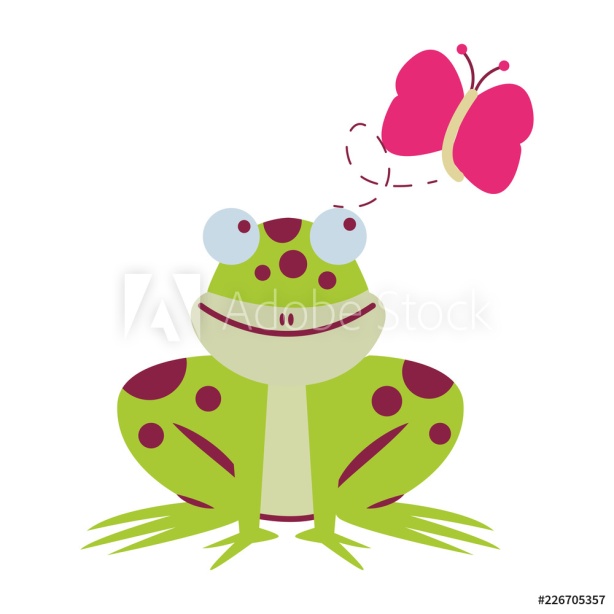 1.Rozwój żaby - film opowiada o żabach, ich życiu w wodzie i na lądzie. Pokazuje też gatunki żab spotykane w Polsce.               https://www.youtube.com/watch?v=gfKhRnQu-PU2.Rozwój motyla                        Przemiana z poczwarki w motyla jest niezwykłym i pięknym cudem natury.Motyle są owadami, u których dokonuje się przeobrażenie zupełne. Cykl obejmuje cztery stadia.Najpierw na skutek zapłodnienia powstaje jajo. Z jaja wykluwa się gąsienica – larwa motyla. Ma miękkie ciało i wyraźnie wyodrębnioną głowę z aparatem gębowym służącym do gryzienia. Gąsienica jest jedynym stadium, w którym motyl rośnie, dlatego pobiera bardzo duże ilości pokarmu. Większość gąsienic jest roślinożerna i pochłania masę liści i łodyg.https://ciekawe.org/2015/09/26/magia-natury-przemiana-z-poczwarki-w-motyla/3.Karta pracy, cz. 4, s. 43.Odszukanie na obrazku ukrytych zwierząt. Nazywanie ich. Określanie, dlaczego trudnobyło je odszukać. Oglądanie zdjęć. Słuchanie nazw produktów z roślin zielnych.4.Karty pracy Nowe przygody Olka i Ady. Litery i liczby, cz. 2, s. 76.Czytanie zdań, pisanie X pod wyrazem tak jeżeli zadanie jest prawdziwe, lub pod wyrazem nie, jeżeli zdanie jest fałszywe.ROZWÓJ MOTLA  powycinaj obrazki – ułóż, naklej na kartkę  i ponumeruj w odpowiedniej kolejności                   1     2      3      4      5      6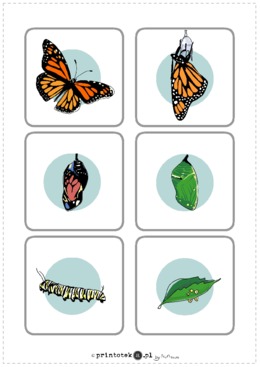 ROZWÓJ ŻABY     powycinaj obrazki – ułóż, naklej na kartkę i ponumeruj w odpowiedniej kolejności                       1     2     3      4      5      6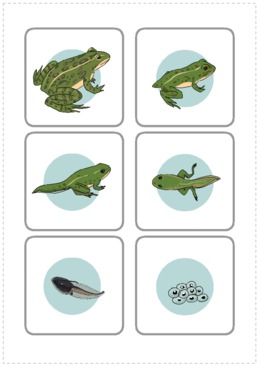 Chętne dzieci mogą wykonać żabkę  i motylka  /wzory  poniżej/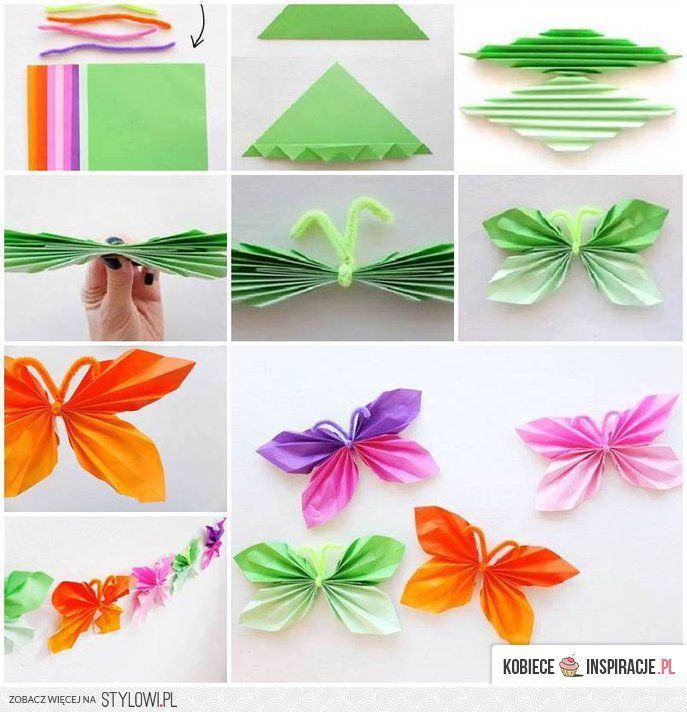 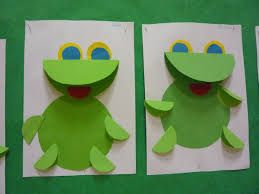 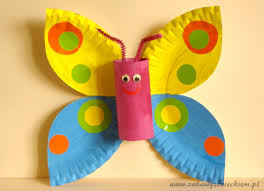 Dziękuję  za śliczne biedroneczki                                            Nikoli, Franiowi, Emilce ,Sajmonowi ,Konradowi, Tomkowi   i Zuzi                                                                        Do jutra ☺